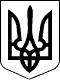 УКРАЇНАЧЕЧЕЛЬНИЦЬКА РАЙОННА РАДАВІННИЦЬКОЇ ОБЛАСТІРІШЕННЯ № 21928 квітня 2017 року                                                                   11 сесія 7 скликанняПро стан законності, боротьби зі злочинністю, охорони громадського порядку та виконання Єдиної комплексної правоохоронної програмиЧечельницького району	Заслухавши інформацію начальника Чечельницького відділення поліції Бершадського відділу поліції ГУ НПУ «Про стан законності, боротьби зі злочинністю, охорони громадського порядку та виконання Єдиної комплексної правоохоронної програми  Чечельницького району», відповідно до пункту 36 частини 1 статті 43 Закону України «Про місцеве самоврядування в Україні», з метою покращення роботи із забезпечення правопорядку й безпеки громадян на території району, враховуючи висновки постійних комісій районної ради з питань регламенту, депутатської діяльності та етики, зміцнення законності і правопорядку, з питань бюджету та комунальної власності, районна рада ВИРІШИЛА:1. Інформацію начальника Чечельницького відділення поліції Бершадського відділу поліції ГУ НПУ Басалиги Р.І. про стан законності, боротьби зі злочинністю, охорони громадського порядку та виконання Єдиної комплексної правоохоронної програми Чечельницького району взяти до відома.	2. Рекомендувати: 	1) Виконкомам Чечельницької  селищної та сільських рад:постійно за участю керівників правоохоронних органів аналізувати стан охорони громадського порядку, боротьби зі злочинністю, дотримання антикорупційного законодавства на території району та в розрізі кожної територіальної громади, вивчати думку громадян  про роботу поліції та органів місцевої влади і самоврядування  щодо забезпечення безпеки та захисту населення від злочинних посягань, визначати проблемні питання та вживати заходів, спрямованих на підвищення ефективності правоохоронної діяльності; постійно висвітлювати у засобах масової інформації заходи, що вживаються з покращення криміногенної ситуації в  населених пунктах  району;2) Чечельницькому відділенню поліції Бершадського відділу поліції ГУНП у Вінницькій області: проводити аналіз стану охорони громадського порядку та боротьби зі злочинністю, вивчати думку громадян про роботу поліції щодо забезпечення безпеки та захисту населення від злочинних посягань, визначати проблемні питання та вживати заходів для підвищення ефективності правоохоронної діяльності;	з метою декриміналізації молодіжного середовища спільно зі службою у справах дітей, відділом освіти, сектором сім’ї, молоді та спорту райдержадміністрації спрямовувати зусилля на запобігання та профілактику вчинення правопорушень та злочинів неповнолітніми та відносно них, запобігання жебрацтва і бродяжництва, насильства в сім’ї тощо;спільно з органами місцевого самоврядування продовжити роботу з установлення систем візуального спостереження за дотриманням правопорядку та забезпеченням безпеки громадян у громадських місцях, зокрема місцях масового перебування  населення;спільно з сектором сім’ї,  молоді та спорту, службою у справах дітей райдержадміністрації, районним центром соціальних служб для сім’ї, дітей та молоді, громадськими та іншими зацікавленими організаціями проводити заходи щодо недопущення розповсюдження наркотичних засобів і психотропних речовин в розважальних та навчальних закладах, місцях проведення дозвілля молоді. 3. Рекомендувати районній державній адміністрації надавати на розгляд районній раді пропозиції щодо спрямування коштів районного бюджету на фінансування заходів Програми.4. Контроль за виконанням цього рішення покласти на постійні комісії районної ради з питань регламенту, депутатської діяльності та етики, зміцнення законності і правопорядку (Лісницький В.О.), з питань бюджету та комунальної власності (Савчук В.В.).Голова районної ради                                                        С.В. П’яніщук